УКРАЇНАПОЧАЇВСЬКА  МІСЬКА  РАДАВИКОНАВЧИЙ КОМІТЕТР І Ш Е Н Н Явід      квітня  2019  року                                                                    № проектПро зміну адресного номера земельній ділянці,  які належать Почаївській Свято-Успенській Лаврі        З метою впорядкування нумерації об’єктів нерухомості в м. Почаїв, створення умов володіння, користування та розпорядження цими об’єктами  їх власниками та користувачам, керуючись Законом України «Про місцеве самоврядування в Україні»,  Положенням про порядок присвоєння та зміни адресних номерів об’єктів нерухомості розташованих на території Почаївської міської ОТГ, затвердженого рішенням сесії Почаївської міської ради № 548 від 31.10.2016 року  та  розглянувши   заяву Почаївської Свято-Успенської Лаври № 11 від 15 квітня 2019 року , виконавчий комітет  міської ради                                                     В и р і ш и в:Змінити  адресний номер земельній ділянці ( кадастровий номер  6123410500:02:001:0196) площею 0,033 га, для будівництва та обслуговування будівель громадських та релігійних організацій , яка належить  Почаївській Свято-Успенській Лаврі з попереднього адресного номер «15»  на  номер  «8» по вул. Воз’єднання  в м. Почаєві.Лівар Н.М.Бондар Г.В.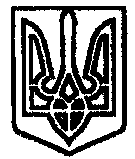 